Publicado en  el 12/07/2016 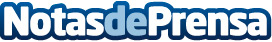 Las cifras de tráfico aéreo aumentan en un 11% desde junio de 2015Las perspectivas para este verano son muy positivas y se espera que los números sigan aumentando, confirmándose la senda de crecimiento iniciada en 2014Datos de contacto:Nota de prensa publicada en: https://www.notasdeprensa.es/las-cifras-de-trafico-aereo-aumentan-en-un-11 Categorias: Nacional Finanzas Turismo http://www.notasdeprensa.es